Bellingen Shire Council Modern Slavery StatementReporting Period: FY 2022/2023IntroductionThis Modern Slavery Statement is provided by Bellingen Shire Council in accordance with Section 428 (4) of the NSW Local Government Act 1993. This statement outlines Bellingen Shire Council’s commitment to combatting modern slavery and the measures we have implement during this reporting period to reduce the risk of our procurement activities resulting in or contributing to human rights violations.Organisational Structure and Supply ChainBellingen Shire is located on the Mid North Coast of NSW halfway between Sydney and Brisbane and just south of Coffs Harbour. The population estimate for Bellingen Shire for 2022 is 13,219. Since the previous year, the population has grown by 0.31%. Population growth in Regional NSW was 0.83%.Bellingen Shire Council currently employs 160 staff members.   At Bellingen Shire Council we run a centre-led decentralised procurement model, the key to optimising procurement comes from leveraging the benefits of both. We recognise the importance of taking steps to ensure that goods and services procured by and for our council are not the product of modern slavery. Out supply chain includes a vast range of suppliers, contractors and partners to provide the goods and services required for the region. The key projects Bellingen Shire Council undertook for FY22/23 included;Fixing Country BridgesKeevers Drive embankment restorations Gleniffer Road RehabilitationCouncil’s top 5 highest categories of spend include: RoadsConstruction and Operation ServicesWater and SewerageWaste management and landfillBusiness ServicesPolicy Bellingen Shire Council has a procurement policy outlining Council’s commitment to preventing and addressing modern slavery in all its procurement activities. A copy of this policy is included in Appendix A.OutcomesImplementation of the above policy has resulted in the following actions undertaken and future initiatives planned in relation to Council’s procurement processes.Management of High-Risk Categories Appendix A – Policy Table of Contents1.	Purpose	12.	Definitions	13.	Policy	23.1 Procurement Objectives………………………………………………………………………………………………………23.2 Purchasing and Quotation Requirements…………………………………………………………………………….23.3 Purchasing Pathway…………………………………………………………………………………………………………….33.4 Quotations…………………………………………………………………………………………………………………………. 33.5 Contract length and determination of expenditure amount ……………………………………………….33.6 Preferred suppliers …………………………………………………………………………………………………………….33.7 Use of Non-Preferred Suppliers………………………………………………………………………………………….33.8 Delegation Authority and Order Splitting…………………………………………………………………………….33.9 Procurement methods…………………………………………………………………………………………………….….43.10 Evaluation…………………………………………………………………………………………………………………………43.11 Exceptions of this policy…………………………………………………………………………………………………….44.	Policy Detail	54.1 Standards of Behaviour and Ethical Principles ……………………………………………………………………54.2 Value for Money…….…………………………….…………………………………………………………………………….64.3 Quality Standards ………………………………………………………………………………………………………………64.4 Risk Management……………………………………………………………………………………………………………….64.5 Confidentiality and Disclosure…………………………………………………………………………………………….74.6 Record Maintenance………………………………………………………………………………………………………….7 4.7 Ethical, Environmental and Sustainable Sourcing…………………………...….………………………………74.8 Modern Slavery…………………………………………………………………………………………………………………..94.9 Procurement Processes and Technology………………………………………………………………………..…..94.10 Local Business Preference…………………………………………………………………………………………………95.	Procurement Under Contract	10	5.1 Contract Management …………………………………………………………………………………………………… 10 	5.2 Dispute Resolution……………………………………………………………………………………………………………115.3 Variations to Contract ….…………………………………………………………………………………………………. 115.4 Contract Extensions ………………………………………………………………………………………………………….116.	Roles and Responsiblities	127.	Relevant Legislation	128.	Policy History	139. 	Attachments……………………………………………………………………………………………………………………………13PurposeThe purpose of this Procurement Policy is to: Provide guidance to the Council to allow consistency and control over Procurement activities and effective management of outgoing expenditure with contracted third parties;Demonstrate accountability, governance and innovation to the ratepayers of Bellingen Shire Council and;Provide guidance to the application of best practice and continuous improvement in Council Procurement; Increase the probity and transparency of obtaining the right outcome when purchasing goods and services.DefinitionsPolicyProcurement Objectives	The following objectives apply to all procurement activities under this policy. Purchases are to be:LawfulFairTransparentAuditableAble to deliver value for moneyEthical and environmentally sustainableAppropriately risk managed andOpen to continues improvement and developmentPurchasing and Quotation RequirementsThe following table outlines the minimum requirements for the procuring of a good or service for Council in each value range. The Project Manager is responsible for initiating the appropriate procurement process based on the approximate value of the contract of goods, works or services required. Purchasing Pathway Please refer to the Councils Purchasing Pathway document and contact the Procurement Officer at the eariest instance to get direction about how to approach the market. This must be done on all orders over $50,000 prior to speaking with a potential supplier or deciding the market approach.  QuotationsThe assessment of quotations will be objective, consistent, documented, transparent andundertaken in accordance with the Council’s Procurement Procedures. Council will onlyaccept one quotation from each supplier; suppliers will not be given an opportunity to re-quote for  the supply of goods and services unless the scope of work changes.Contract length and determination of expenditure amount The aggregated or cumulative cost of a contract is to be used in determining the relevant expenditure amount even if the contract runs over more than one accounting period. You must consider the whole-of-life costings including;Capital costs: fixed, one-time cost incurred to buy, install, or construct an asset.Operational costs: day-to-day running cost of the asset (e.g., consumables, accessories etc).Maintenance costs: costs associated with keeping the asset in good condition.Replacement and disposable costs: arise from replacing the asset/ components and disposing them. Preferred SuppliersCouncil will invite expressions of interest through public advertisement for suppliers to be established as preferred suppliers for goods and services frequently used by Council. Use of Non-Preferred SuppliersNon-preferred suppliers must meet Council’s minimum requirements in respect of warranties, contractual arrangements, legal entity status, insurances/licences, and level of risk. Delegation Authority and Order SplittingAuthorised officers must have appropriate levels of authority to incur and approve expenditure. The level of delegated authority for authorised officers is applicable to all purchases. Order splitting with the intention of avoiding upper procurement threshold levels, is inconsistent with the objectives of the procurement policy and is prohibited. Under no circumstances shall orders be split so that the total value of the order falls under the amount of the officer’s authority level. If an entire order is of greater value than the individuals delegated authority level, it must be referred to the appropriate person for further authorisation.Procurement Methods 	Council will make its purchases using the following methods: Direct sourcing and purchasing from a preferred supplier where applicable. Obtaining written quotations or a formal Request for Quotation (RFQ) from a preferred supplier where applicable. Utilising contractual arrangements in place from Regional, State and Federal government agencies. Tendering in accordance with section 55 of the Local Government Act 1993. Council will have scoring and other processes in place for the application of these procurement methods. 3.10 Evaluation  Purchase evaluation criteria and weightings will vary according to the procurement under consideration. Evaluations will consider Price, Risk, WH&S, Quality, Value for Money, Technical Ability, Sustainability, Delivery Outcomes, Benefits and Local Business Preference as determined in Section 4.9 in this policy. To ensure a transparent and fair procurement process, evaluation reports and Conflict of Interest Declarations will be completed to support all evaluation processes of high value and high risk.        3.11 Exceptions of this policy  Council is exempt from the requirement to seek tenders and quotations as detailed below. Where the exceptional circumstances provision is being enacted the delegated council officer must obtain documented approval for the procurement to continue. Emergency Situation 	This process aims to accommodate urgent procurement needs, while ensuring that the procurement process adopted is reasonable and conducted with appropriate consideration when: A state of disaster declared under the Emergency Management Act 1986 or any other emergency;Declaration made by the Premier;An incident declared by an accountable officer where the safety or security of any person or property associated with the Council is threatened and;An external incident to which an accountable officer has authorised the provision of urgent support.This exemption applies only to the purchases as part of Council’s immediate and required response to a critical incident, and only where adherence to existing policies would hinder the ability to effectively and appropriately respond to that incident. The General Manager, regardless of whether the expenditure exceeds financial delegation, may also provide approval.Exemption under the Local Government Act 1993 Section 55 (3) of the Local Government Act 1993 (NSW) provides a number of exemptions from the need for councils to call for tenders for goods and services. Council may procure under a ‘prescribed entity’ and in compliance under s55 of the Local Government Act 1993 (NSW) and the Local Government (General) Regulation 2021 (NSW). Exemptions and alternative procurement strategies from seeking the required quotations and tenders may involve:Section 355 of the Act provides that a function of council may be exercised in a number of ways. For example, a council may exercise its functions jointly by the council and another council or councils (e.g. MNCJO).Other Exceptions Some procurement is unique in nature. Council will develop an effective procedure to capture, authorise and provide adequate governance to ensure value for money. Examples include:Sole or specialist supply under $250,000.00 (GST inclusive) based on detailed business case and most advantageous procurement strategy;Items of a unique character that standard purchasing processes (obtaining three quotes or public tender) do not apply. An example of a “unique” item purchase is the purchase of art works, specialist software, or performance of an artist or performer in a promotion of a Council financed event;Intellectual property or unique support from the original supplier to meet compatibility; andStatutory payments or Government rebates such as superannuation or worker’s compensation premiums.Policy Detail      4.1 Standards of Behaviour and Ethical PrinciplesWhen undertaking or participating in procurement activities, council officials, suppliers and contractors are required to behave in accordance with the Bellingen Shire Council Code of Conduct. In addition, Council officials shall behave in accordance with the following standards of behaviour and ethical principles at all times. Honesty and fairness: Council officials must conduct all procurement and business relationships with honesty, fairness, and probity at all levels. Accountability and transparency: Council officials must ensure that the process for awarding contracts and making purchasing decisions is open, clear, fully documented, and defensible.Consistency: Council officials must ensure consistency in all stages of the procurement process. No conflict of interests: A council official with an actual or a potential conflict of interests must address that interest without delay.Rule of law: Council officials must comply with all legal obligations. These include, but are not limited to, the provisions of the Local Government Act 1993 (the Act) and the Local Government (General) Regulation 2005 (the Regulation). No anti-competitive practices: Council officials must not engage in practices that are anti-competitive or engage in any form of collusion.No improper advantage: Council officials must not engage in practices that aim to give a potential tenderer or supplier an advantage over others unless such advantage stems from an adopted Council procurement policy such as a local preference policy.Intention to proceed: Council officials must not invite or submit tenders without a firm intention and capacity to proceed with a contract, including having funds available.Co-operation: Council officials must encourage business relationships based on open and effective communication, respect, and trust, and adopt a non-adversarial approach to dispute resolution.4.2 Value for MoneyCouncil officials shall conduct procurement activities in such a way that they obtain best value for money through the most appropriate goods or services provider. Value for money does not automatically mean the ‘lowest price’. It is determined by considering all the factors that are relevant to the proposed contract or purchase and may include: experience, quality, reliability, timeliness, service, risk profiles, environmental and sustainability considerations, social impacts, and initial and ongoing costs. These are all factors that can make a significant impact on benefits and costs. 4.3 Quality StandardsQuality assurance is a systematic process that should be bound into the procurement process. It is the way the quality of an end product, as expressed in the functional specifications, can be assured in terms of fitness for purpose and in meeting user requirements. Council officials should consider the following:When preparing a specification, specify the appropriate recognised Quality Systems Standard or Policy.When considering tenders or suppliers, treat the specified Quality Systems Standard or Policy as a deliverable under the contract like any other mandatory requirement.When monitoring performance, make sure the supplier or successful tenderer performs to the specified Quality Systems Standard or Policy.Utilising Contractor Performance Reporting systems which records contractor and consultant performance and from which information on prior performance can be obtained.Alternatively, or in addition, council officials may request that a successful tenderer or supplier meet a recognised Quality Control system standard before the service or product is accepted by council.  Under such an approach, council officials need to ensure that the required quality standards are clearly set out in the tender documents, contract and/or purchasing documents and that the process for assessment of quality, including steps available for corrective action, is clearly defined.4.4 Risk Management Risk management is integral to the selection, evaluation, monitoring and review process for procurement. All risk management activities shall be recorded to ensure an accountability trail. All prospective tenderers and suppliers shall be informed of risks that the council is aware of in respect to the works being undertaken.  Tenderers and suppliers are expected to undertake a risk management approach as part of their obligations under every contract and agreement.4.5 Confidentiality and Disclosure  Council officials must not disclose information received from tenderers or suppliers that is intellectual property, proprietary, commercial-in-confidence or otherwise confidential, without the tenderer’s or supplier’s prior consent. In addition, council staff or councillors must not disclose information regarding the specific details of a procurement process, including a recommendation of a tender evaluation or assessment panel before the outcome of the tender has been determined.Where a council is dealing with a tender pursuant to section 55 of the Act and confidential information needs to be disseminated to councillors for the purpose of deciding whether or not to accept any submitted tender, the confidential information should be issued as a separate confidential attachment to the council report with the non-confidential information included in the council business paper which is available to the public.Council officials are reminded that the Local Government Act 1993 emphasises openness and transparency in decision making, therefore officials should consider whether any information provided in a report to the council is intellectual property, proprietary, commercial in-confidence or otherwise confidential before electing to report to Council in closed session.Section 10A of the Local Government Act 1993 outlines the circumstances under which a council or council committee meeting may be closed to the public.Within the procurement process, council officials must be mindful of their responsibilities under the provisions of other relevant pieces of legislation such as the Privacy and Personal Information Protection Act 1998, and the Government Information (Public Access) Act 2009. 4.6 Record MaintenanceIn undertaking procurement activities, Council officials shall maintain all appropriate records. Council’s procurement framework shall integrate with Council’s Records Policy and records procedures to ensure that records are appropriately managed. 4.7 Ethical, Environmental and Sustainable SourcingAs part of their due diligence prior to making a purchase commitment, officers must satisfy themselves that goods and services being purchased meet a set of minimum requirements around ethical and environmental sustainability. Ethical sustainability includes:The use of locally sourced services and products (including timber) where practicalEliminating modern slavery in the Council’s supply chainDisability employmentIndigenous employment	Environmental sustainability includes:The use of reuse, renewable or recoverable resourcesThe minimisation of packagingThe minimisation of harm to the environment andPurchasing from suppliers whose operations are lawful and open to scrutiny as to their environmental credentials.Sustainable procurement is procurement or purchasing that looks beyond the initial cost outlay and has the most positive economic, social and environmental impacts across the entire life cycle of a goods/service, the triple bottom line, and contributes to Council’s obligation to spend community money efficiently, effectively, economically and ethically. When undertaking or participating in procurement activities, suppliers and contractors are required to behave in accordance with the Bellingen Shire Council Supplier Code of Conduct (refer to attachment 4 in this policy).  	Purchasing Goals:Wherever possible, Council officials and contractors will pursue the following goals and adhere to the specified objectives when purchasing products and services (noting that these impacts should be considered during the entire life cycle of the product, i.e. the production, distribution, usage and end of life stages).Minimise Unnecessary Purchasing - only purchase when a product or service is necessary.Minimise Waste - purchase in accordance with avoid, reduce, reuse, and recycle strategies.Climate Change - Endeavor to purchase the most efficient and sustainable products using the least water, electricity, and fuel in order to limit council emissions and impacts on the climate. Minimise Pollution - avoid purchasing products that pollute soils, air, or waterways.Non-Toxic - avoid purchasing hazardous chemicals that may be harmful to human health or ecosystems.Biodiversity & Habitat Protection - purchase in accordance with biodiversity and conservation objectives.Value for Money - purchase for best value for money in the long term, bearing in mind section 3 above.	Objectives: 	Council will aim to achieve the following objectives through sustainable purchasing:Eliminate unnecessary inefficiency, waste, and expenditure.Contribute to the combined purchasing power of local government to further stimulate demand for sustainable products, including materials collected through council’s kerbside collection.Contribute to the objectives within the Corporate Carbon Plan and Councils Climate Emergency declaration.Increase awareness about the range and quality of products available.Deliver councils commitments in relation to ecologically sustainable development (ESD) and other environmental and social objectives.Play a leadership role in advancing long term social and environmental sustainability.Promoting and supporting the local community, local suppliers and the local economy.4.8 Modern SlaveryCouncil will take reasonable steps to ensure that goods and services procured by and for the Council are not the product of modern slavery within the meaning of the Modern Slavery Act 2018 (NSW).In accordance with the Act, Bellingen Shire Council will: Take reasonable steps to ensure that the goods and services procured are not the product of modern slavery; and Include, within the Council’s annual report:the action taken by the Council in relation to any issue raised by the Anti-slavery Commissioner during the year concerning the operations of the Council and identified by the Commissioner as being a significant issue, andsteps taken to ensure that goods and services procured by and for the Council during the year were not the product of modern slavery within the meaning of the Modern Slavery Act 2018 (NSW).4.9 Procurement Processes and TechnologyProcesses and technological systems which are in alignment with this policy shall be developed or obtained to facilitate and provide direction on the procurement process within Council.  The processes and technological systems shall be clear, detailed, efficient, cost effective and up to date.Process documents and user guides/manuals are to be stored in a central location which is readily accessible to all relevant Council officials.Council officials shall comply with the processes and not seek to circumvent controls contained with processes or technological systems which are intended to ensure compliance with this policy.4.10 Local Business PreferenceThis section of the Procurement Policy supersedes policy number PO-00010, titled “Procurement – Local Preference Policy” adopted by Council on 23 July 2014. Council officials should encourage and facilitate local suppliers and service providers to takepart in the procurement process. As a general principle, where all other factors are equal Council will give preference to local suppliers. Where a local business is higher in price than a supplier or provider not based in the Bellingen Shire Council geographical area (all else being equal), a local preference advantage may be activated. A Local business is defined as having its principal place of business within the Bellingen Shire Local Government Area, and has been operating or is proposing to operate within a market in the Bellingen Shire Local Government Area. The onus will be on the supplier claiming to be a Local Supplier to provide the necessary supporting evidence to establish that it is a Local Supplier.The Local Preference advantages are as follows: Purchases up to $50 Local Preference advantage = 10% Purchases from $50.01 to $3,000 Local Preference advantage = 5% Purchases from $3,000.01 to $15,000 Local Preference advantage = 3% up to a maximum of $400 Purchases from $15,000.01 to $75,000 Local Preference advantage = 2% up to a maximum of $600 Purchases in excess of $75,001 No local preference advantages at this level of procurement.Procurement Under ContractPlease advise the Procurement Team on any contract being taken out above the value of $50,000. All contractual relationships must be documented and based on standard terms and conditions. Terms and conditions must be settled in advance of any commitment being made with a supplier. All contract documentation must be recorded, particularly the executed contract agreement, conditions of contract, specifications, and letter of acceptance. Other conditions of contract to record are listed below: Insurance requirements: ensuring a copy of required insurance certificates are held, and maintained current, by council.Occupational Health and Safety (OHS): documentation and systems have been reviewed and confirmed.Risks: have been assessed and any risk management plan which has been developed as part of the tender process has been reviewed to identify, monitor and manage all risks over the life of the project contract in order to achieve project objectives and a value for money outcome.5.1 Contract ManagementThe purpose of contract management is to ensure that the council, and where applicable, its clients, receive the goods, services or works provided to the required standards of quality and quantity as intended by the contract by:Establishing an agreed understanding of the contract with the supplier;Understanding the background to the contract and any existing relationship with the supplier;Outline any subcontracting agreements;Establishing a system for monitoring and achieving the responsibilities and obligations of both parties;Maintaining robust internal contract processes, including the utilisation of a contracts register;To support contract management, compliance, milestones and financial commitment and;Means of early recognition of key issues such as variations, performance, and identification of solutions.The responsible officer is accountable for the day-to-day administration of the contract and key tasks including:Issuing directions to the contractorNegotiating disagreementsMonitoring, recording and reportingAssessing claims made against the work undertaken and certifying paymentsAssessing, referring and/or authorising contract variationsDetermining the quality of materials and workmanship, including professional standardsIssuing notices and dealing with payment provisionsAscertaining losses or expenses by the contractor due to directionsAssessing and determining any extensions of time applications Determining and formally notifying the date of practical completion Determining completion and issuing the final certificationCouncil staff may utilise a Contract under a prescribed entity (for example Local Government Procurement, Regional Procurement, NSW Buy). If entering a Contract under one of these entities, you must quote the relevant Contract number on all documentation to ensure the supplier is aware Terms and Conditions are based under these contracts.5.2 Dispute ResolutionAll council contracts shall incorporate dispute management and alternative dispute resolutionprovisions to minimise the chance of disputes escalation leading to legal action.5.3 Variations to ContractClause 165 of the Local Government (General) Regulation 2021 (NSW) prescribes the contract and any variation or discharge of the contract be in writing. Contract variations must be approved by an appropriate officer, in accordance with delegation authorisation limits. Consideration should be given to the cumulative impact of variations, to ensure that the scope of the original contract is not significantly altered, and that a separate procurement process is not required.Contract variations should be supported by proposals with detailed description of the nature of the variation, with associated cost, time and scope implications. The variation proposals and approval documents must be retained in accordance with Council’s records procedures, to promote accountability and transparency in decision making.5.4 Contract ExtensionsContracts are extended only if the original contract includes extension options. Contract extensions must be approved by an appropriate officer, in accordance with delegated authorisation limits. Extensions must be approved before the expiration date of the original contract or previously extended term, for continuity in the provision of services.There must be documented evidence that supplier performance has been assessed before a contract extension is approved and that the terms of the contract extension have been mutually agreed by Council and the supplier.Documents for approval of contract extensions must be retained in accordance with Council’s records procedures, to promote accountability and transparency in decision making.Roles and ResponsibilitiesThe Governing Body of Council is responsible for the acceptance of tenders which are not able to be accepted under delegated authority.The General Manager has overall responsibility for the operation of the procurement process within Council.The Procurement Advisory Group; comprised of the Chief Financial Officer, the Deputy General Manager Operations, the Deputy General Manager Corporate & Community, the General Manager and the Procurement Team is responsible for the internal oversight of Council’s procurement function. The Procurement Advisory Group meets monthly to: review contracts and major procurements which are upcoming, in progress and recently complete. ensure best practice and compliance is in place, to control fraud and corruption risks. review progress on the evolution of Council’s strategic procurement framework. All Council Staff are responsible for following Council’s procurement policy, processes and procedures. To assist in building anti-corruption safeguards within the procurement process and council operations, council officials shall ensure that potential tenderers and suppliers are informed that unethical or inappropriate behaviour will not be tolerated. This will typically be through the provision of a copy of Council’s Statement of Business Ethics as part of the tender document package. Tenderers and suppliers should also be informed about what to do if they suspect corrupt conduct and what action a council will take if it suspects unethical or corrupt behaviour.Relevant LegislationLocal Government Act 1993Local Government (General) Regulation 2021 NSW Government Information (Public Access) Act 2009 Modern Slavery Act 2018 (NSW)Office of Local Government: Tendering Guidelines for NSW Local Government (Oct 2009)Office of Local Government: Procedures for the Administration of the Model Code of Conduct for Local Councils in NSW (March 2013)NSW Government Procurement Policy FrameworkNSW Government Procurement PolicyAS Sustainable Procurement GuideICAC’s Managing Conflicts of Interest in the Public SectorPolicy HistoryAttachmentsAttachment 1: Quick PO limitsAttachment 2: Purchasing PathwayAttachment 3: Section 55 (3) of the Local Government Act 1993 (NSW)Attachment 4: Supplier Code of Conduct Attachment 1: Quick PO Limits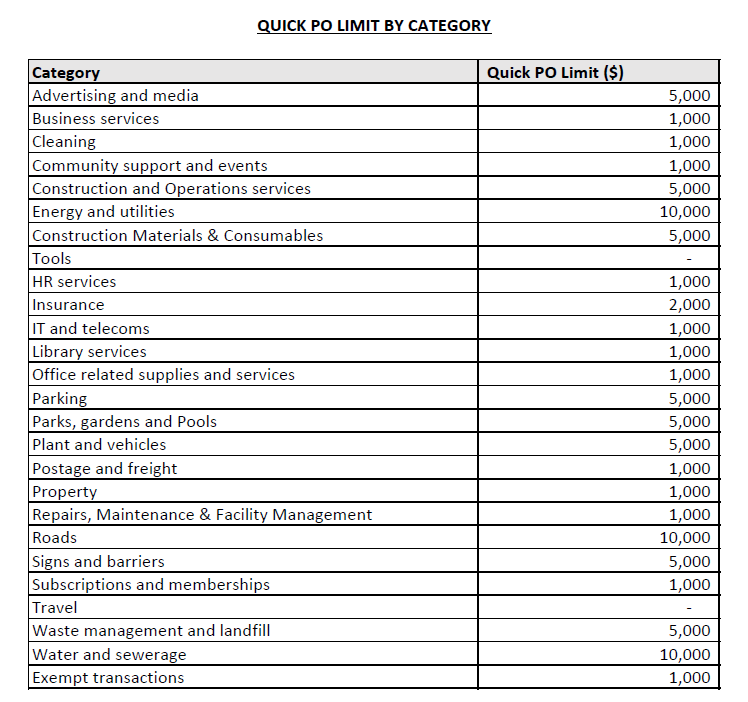 Attachment 2: Purchasing PathwayAttachment 3: Section 55 (3) of the Local Government Act 1993 (NSW)Division 1–Tendering55 Requirements for tendering(1) A council must invite tenders before entering into any of the following contracts—(a) a contract to carry out work that, by or under any Act, is directed or authorised to be carried out by the council,(b) a contract to carry out work that, under some other contract, the council has undertaken to carry out for some other person or body,(c) a contract to perform a service or to provide facilities that, by or under any Act, is directed or authorised to be performed or provided by the council,(d) a contract to perform a service or to provide facilities that, under some other contract, the council has undertaken to perform or provide for some other body,(e) a contract for the provision of goods or materials to the council (whether by sale, lease or otherwise),(f) a contract for the provision of services to the council (other than a contract for the provision of banking, borrowing or investment services),(g) a contract for the disposal of property of the council,(h) a contract requiring the payment of instalments by or to the council over a period of 2 or more years,(i) any other contract, or any contract of a class, prescribed by the regulations.(2) Tenders are to be invited, and invitations to tender are to be made, by public notice and in accordance with any provisions prescribed by the regulations.(2A) Nothing in this section prevents a council from tendering for any work, service or facility for which it has invited tenders.(3) This section does not apply to the following contracts—(a) subject to the regulations, a contract for the purchase of goods, materials or services specified by a person prescribed by the regulations made with another person so specified, during a period so specified and, if a rate is so specified, at a rate not exceeding the rate so specified,(b) a contract entered into by a council with the Crown (whether in right of the Commonwealth, New South Wales or any other State or a Territory), a Minister of the Crown or a statutory body representing the Crown,(c) a contract entered into by a council with another council,(d) a contract for the purchase or sale by a council of land,(e) a contract for the leasing or licensing of land by the council, other than the leasing or licensing of community land for a term exceeding 5 years to a body that is not a non-profit organisation (see section 46A),(f) a contract for purchase or sale by a council at public auction,(g) a contract for the purchase of goods, materials or services specified by the NSW Procurement Board or the Department of Administrative Services of the Commonwealth, made with a person so specified, during a period so specified and, if a rate is so specified, at a rate not exceeding the rate so specified,(h) a contract for the employment of a person as an employee of the council,(i) a contract where, because of extenuating circumstances, remoteness of locality or the unavailability of competitive or reliable tenderers, a council decides by resolution (which states the reasons for the decision) that a satisfactory result would not be achieved by inviting tenders,(j) contract for which, because of provisions made by or under another Act, a council is exempt from the requirement to invite a tender,(k) a contract made in a case of emergency,(l) a contract to enter into a public-private partnership,(m) if a council has entered into a public-private partnership—a contract entered into by the council for the purposes of carrying out a project under the public-private partnership (but only to the extent that the contract is part of the project that has been assessed or reviewed under Part 6 of Chapter 12),(n) a contract involving an estimated expenditure or receipt of an amount of—(i) less than $250,000 or another amount as may be prescribed by the regulations, or(ii) less than $150,000 or another amount as may be prescribed by the regulations for a contract involving the provision of services where those services are, at the time of entering the contract, being provided by employees of the council,(o) a contract that is an environmental upgrade agreement (within the meaning of Part 2A),(p) a contract or arrangement between a council and the Electoral Commissioner for the Electoral Commissioner to administer the council’s elections, council polls and constitutional referendums,(q) a contract made with a person or body approved as a disability employment organisation under the Public Works and Procurement Act 1912 for the purchase of goods or services in relation to which the person or body is so approved.
[Note: Despite the person or body being approved under the Public Works and Procurement Act 1912, that Act does not otherwise apply to the procurement of goods and services by or for a council.](4) A council that invites tenders from selected persons only is taken to comply with the requirements of this section if those persons are selected—(a) from persons who have responded to a public advertisement for expressions of interest in the particular contract for which tenders are being invited, or(b) from persons who have responded to a public advertisement for recognition as recognised contractors with respect to contracts of the same kind as that for which tenders are being invited.(5)–(7) (Repealed)55A Extended operation of section 55 to council-related entities(1) A council must comply with the requirements of section 55 (including any regulations made under that section) even though the contract to which that section applies involves something being done to or by an entity that the council has formed or participated in forming.(2) However, if the entity concerned is formed under a public-private partnership, subsection (1) has effect only to the extent that the contract is not part of a project that has been assessed or reviewed in accordance with Part 6 of Chapter 12.(3) In this section—
"entity" means any partnership, trust, corporation, joint venture, syndicate or other body (whether or not incorporated), but does not include any such entity that is of a class prescribed by the regulations as not being within this definition.Attachment 4: Supplier Code of Conduct This outlines the minimum set of expectations and behaviours for doing business with Bellingen Shire Council. Bellingen Shire Council is committed to ensuring: adverse environmental impacts related to its operations, activities and events are minimised;our contracts create social value for our community;its operations and supply chains do not cause, involve or contribute to modern slavery; and its suppliers, relevant stakeholders and others with whom we do business respect and share our commitment to create social value for our community and minimise adverse environmental impacts and the risk of modern slavery. Environmental PerformanceWe expect our suppliers to proactively minimise the environmental impacts of their operations and maintain environmentally responsible policies and practices. Any adverse environmental impacts resulting from operations must be reported Bellingen Shire Council as soon as possible following an incident. Reporting should outline specific details of the incident and resulting impacts, along with details of any remedial activities undertaken and preventative measures put in place to reduce the risk of further related incidents.Social Value We expect our suppliers to look for and embrace opportunities to engage local workers, service providers and/or businesses, where practicable. This includes opportunities for the employment of disadvantaged people and social enterprises within our community.Labour and Human Rights  We expect our suppliers to provide a fair and ethical workplace free from workplace bullying, harassment, victimisation and abuse.Our suppliers are expected to make all reasonable efforts to ensure that businesses within their supply chain are not engaged in, or complicit with, human rights abuses, such as forced or child labour or any other form of modern slavery.If our suppliers become aware of the presence of modern slavery in their operations or supply chain, they must report this to Bellingen Shire Council as soon as possible. Reporting should outline details of the human rights violation discovered and what remedial and preventive measures are occurring.ActivityDescriptionActions TakenFuture InitiativesStaff Awareness and Training Staff awareness of modern slavery and Council’s policy and expectationsUpdated Procurement Policy (endorsed by the executive leadership team 11 April 2023) this update was communicated to all staff. This now includes an added section on modern slavery and ethical, environmental and sustainable sourcing and what is expected when procuring goods and services for Council. Staff Awareness and Training Staff trainingTraining provided to specific staff, on modern slavery awareness. This included explaining the most common forms of modern slavery, the categories within council that pose the highest risk and the importance of procuring goods and services for the Council that are not the product of modern slavery within the meaning of the Modern Slavery Act 2018. Provide Modern Slavery awareness training to all staff who procure goods and services for Council. Supplier engagementAwareness of Council’s policy and expectationsBellingen Shire Council updated its purchase order terms and conditions with the expectations around modern slavery. Point 17 now includes a modern slavery contract clause which outlines to the contractor how they must take reasonable steps to identify, access and address modern slavery risks within their operations and supply chains.Supplier engagementSupplier trainingYet to be actionedSupplier engagementSupplier self-assessment questionnaire (SAQ)SAQ developed but not in use yet.Finish developing SAQ and ensure this included in tendering schedules and completed by suppliers prior to entering into a contract. Supplier engagementHigh risk supplier engagementBellingen Shire Council commenced a new cleaning contract on the 11 April 2023, as a high-risk category it was outlined in the scope of works to the contractor the actions required to be taken to ensure businesses within their supply chain are not engaged, or complicit with human rights abuses such as forced or child labour.  Risk AssessmentInherent risk assessment at a category levelSome high-risk categories have been identified.Work towards supply chain mapping and risk assessment template. Risk AssessmentPre-purchase checklist to identify higher risk procurementsChecklist has been drafted but is not currently in use. Provide checklist to employees as part of modern slavery awareness training so they can use prior to making a purchase to identify whether investigation is needed prior to purchase. Risk AssessmentSupplier risk assessment – existing suppliersYet to be actioned, however we do purchase from LGP contracts and utilise their modern slavery risk ratings.Risk AssessmentSupplier risk assessment – new and potential suppliersPurchasing from LGP Contracts and utilising modern slavery risk ratingsEvaluating SAQ during procurement processTendering and contractingModern slavery tender criteriaCriteria developed and being used sometimesNeed to ensure criteria developed is being included in all RFxsTendering and contractingProcurement process/procedure includes the requirement to assess that the tendered price allows for at least the minimum level of wages and other entitlements required by law.Yet to be actionedTendering and contractingModern slavery contract clausesClauses developed and being including in all contracts (purchase orders terms and conditions)Tendering and contractingSupplier Code of ConductDeveloped and inserted into Bellingen Shire Councils Procurement Plan. Available on Council website. Reporting and Grievance MechanismsConfidential reporting mechanism/process for staff, contractors, community to report concerns related to modern slavery.Yet to be actionedResponse and Remedy FrameworkResponse and remedy framework involving actions, such as facilitation of access to health, legal or psychosocial services, financial compensation, and prevention of future harm.Yet to be actionedMonitoring and ReviewMonitoring and review of the effectiveness of modern slavery related processes.Too early to actionCategoryDue Diligence MeasureProgressPlannedICT HardwareSupplier engagementAwaiting guidance before commencingICT HardwareModern slavery risk assessment of suppliersUsing LGP Contracts modern slavery risk ratings for purchases made under IT&C Products, Services & Consulting (LGP115-2)ICT HardwareModern slavery tender criteriaCriteria developed need to ensure officers are including this in the RFx for this category. ICT HardwareModern slavery contract clausesIncluded in Bellingen Shire Councils Purchase Order Terms and ConditionsICT HardwareSupplier Code of ConductDeveloped and inserted into Bellingen Shire Councils Procurement Plan. Available on Council website.ICT HardwareContract KPIs in relation to modern slavery in placeIf using LGP ICT contract panel this is included in the Standing Offer Deed between Approved Contractor and LGP.ICT HardwareKPI measurementToo early to perform.Renewable energy (Solar Panels)Supplier engagementAwaiting guidance before commencingRenewable energy (Solar Panels)Modern slavery risk assessment of suppliersUsing LGP Contracts modern slavery risk ratingsRenewable energy (Solar Panels)Modern slavery tender criteriaCriteria developed need to ensure officers are including this in the RFx for this category.Renewable energy (Solar Panels)Modern slavery contract clausesIncluded in current contract/ Yet to be actionedRenewable energy (Solar Panels)Supplier Code of ConductDeveloped and inserted into Bellingen Shire Councils Procurement Plan. Available on Council website.Renewable energy (Solar Panels)Contract KPIs in relation to modern slavery in placeYet to be actioned. Renewable energy (Solar Panels)KPI measurementToo early to perform.Cleaning servicesSupplier engagementActionedCleaning servicesModern slavery risk assessment of suppliersSelf-assessment questionnaire completed and will be given to Contractor to complete during term of contract. Cleaning servicesModern slavery tender criteriaIncluded in RFxCleaning servicesModern slavery contract clausesIncluded in current contractCleaning servicesSupplier Code of ConductDeveloped and inserted into Bellingen Shire Councils Procurement Plan. Available on Council website.Cleaning servicesContract KPIs in relation to modern slavery in placeWill be actioned during term of contract.  Cleaning servicesKPI measurementToo early to perform – new contract commenced April 2023. Procurement PolicyPolicy, General Manager’s Directive, Procedure, Procedural Guideline, Work Instruction  Document version FINALDate ELT Endorsement  (insert adoption date -delete if not required)Date of General Manager/ ELT Decision (insert date – delete if not required )ECM reference numberINT23/5E8D1EF9Due for reviewDocuments superseded (list policies, procedures and protocols superseded by this document)INT21/15F7DD5D Related documents (list other relevant policy documents)Section 55 (3) of the Local Government Act 1993 (NSW)Author (position details – i.e. manager or above) Procurement OfficerSection / DepartmentLinkage to Our Community VisionObjectiveStrategyAuditableDocumented clearly and in sufficient detail as to be able to be independently reviewed.Commercial in ConfidenceInformation that, if released, may prejudice the business dealings of a party e.g., prices, discounts, rebates, profits, methodologies, and process information.Conflict of InterestPersonal or professional relationships where the financial gain or other interests of another party and the outcome of a Council decision may be unfairly influenced or effected.ContractA voluntary, deliberate, and legally binding agreement between two or more competent parties.Council StaffIncludes full-time and part-time Council Staff, and temporary employees, contractors and consultants while engaged by the Council.DelegationApproval from the General Manager to Council officers - an appropriate level of authority to incur and approve expenditure of Council funds.Expression of Interest (EOI)A response to an open approach to the market requesting submissions from bidders interested in participating in procurement. It is used to identify potential suppliers and capable of delivering the required goods or services.Local BusinessA ‘local’ business is defined for the purpose of this policy as any business that has their main base in the Bellingen Shire Council geographic area.Modern SlaveryTo describe situations where coercion, threats or deception are used to exploit victims and undermine or deprive them of their freedom.Non-preferred suppliersSuppliers not pre-qualified as preferred suppliers by Council for the supply of goods and services. Preferred SuppliersSuitably qualified suppliers that have been pre-qualified to supply goods and services to Council and have mandatory requirements (specialist skills, licences, qualifications, capability).ProbityStrict adherence to a code of ethics based on undeviating honesty especially in commercial (monetary) matters and beyond legal requirements.ProcurementProcurement is the whole process of acquisition of external goods, services and works. This process spans the whole life cycle from initial concept through to the end of the useful life of an asset (including disposal) or the end of a service contract. SustainabilityActivities that meet the needs of the present without compromising the ability of future generations to meet their needs. TenderAn offer received in writing in response to an invitation to Tender and in accordance with the provisions prescribed by Part 7 of the Local Government (general) Regulation 2005, to provide goods, works or services for a price. Expenditure amount including GSTMinimum quotation requirementsAny $value where live contract with agreed pricing No quotes required. Use best price/ supplier from contract and raise PO within correct delegation.Up to $10,000Minimum 1 quote (verbal or written) requiredFrom $10,000.01 - $50,000Minimum 2 documented written quotes requiredFrom $50,000.01 - $250,000Formal request for quotation (RFQ). Minimum 3 documented written quotes requiredFrom $250,000.01 +Formal request for tender (RFT) in accordance with the requirements of section 55 of the Local Government Act 1993 and Part 7 of the Local Government (General) Regulations 2021.Version NumberDateBrief DescriptionCouncil Minute NumberECM Reference Number1.028/10/2010Initial Adoption10.019/102.0 (draft)27/04/2016Version 2.0 Draft2.1 (draft)22/11/2017Version 2.1 Draft171/172.128/02/2018Version 2.1026/183.008/02/2021Version 3INT21/15F7DD5D Max Amount (Inc GST) ThresholdPURCHASING PATHWAY RULENOTESANY $VALUE WHERE LIVE CONTRACT WITH AGREED PRICINGNO QUOTES NEEDED.  USE BEST PRICE/SUPPLIER FROM CONTRACT AND RAISE PO TO EFFECT DELEGATIONFor example, contracts from Local Government Procurement, Regional Procurement Australia and bespoke BSC contracts.  See Procurement Officer for details if you do not know or want to see if one is available to use.  Best price is determined as either: the best price on the contract, the best score as per the overall evaluation score or the councils bespoke best scoring supplier as determined in the contract handover document. This is an allowable (and encouraged) reason to override any system set quote requirements.  Override Requests may be sent to the Procurement Officer for approval for this reason.  Best price supplier from any group of available suppliers must be utilised.  Approval to select any other supplier/price for a different reason must be made to an alternative authorising officer.  If using an LGP panel contract, comparable quotes can be obtained via VendorPanel and details attached within the Altus Purchase Request.$0 - 10,000.00ONE QUOTE (VERBAL OR WRITTEN) REQUIREDPO must be issued prior to commitment.  All work can be done in Altus to raise the PO ('Quick PO' or 'Purchasing’ method).  PO approvals required will be in accordance with category risk levels and requestors delegation.  Any requests raised via 'Purchasing' will always require pre-approval before can get quotes.$10,000.01 - $50,000.002 X QUOTES (WRITTEN) REQUIREDPO must be issued prior to commitment.  All work can be done in Altus to raise the PO (using 'Purchasing' method).  Any requests raised via 'Purchasing' will require automated pre-approval before can get quotes, in addition to appropriate delegate approval before the order is placed.$50,000.01 - $250,000ENGAGE PROCUREMENT AND SEEK GUIDANCE. Likely Formal RFQ TO BE ISSUED TO MIN 3 SUPPLIERS. Contact the Procurement Officer (phone or email) at the earliest instance to get direction about how to approach the market.  This must be done prior to speaking with a potential supplier or deciding on market approach.  TENDER REQUIRED WHERE ESTIMATED EXPENDITURE EXCEEDS $250,000. RFQ TO BE ISSUED TO MIN 3 SUPPLIERS, but the Procurement Officer may provide alternative approaches to leverage available contracts, lot together work, or conduct a more detailed quote/tender process.  Assessment of the approach will be based on risk, resource availability and market opportunities.  Procurement will assist the requestor in any process as determined, based on risks and/or experience of the requestor. $250,000.01 +Legislated Limit in Section 163 of The Local Government (General) Regulations 2005. Formal RFT or leverage already approved contracts through a prescribed organisation (such as LGP).  All purchases to be registered and agreed with the Procurement TeamContact the Procurement Officer (phone or email) at the earliest instance to get direction about how to approach the market.  This must be done prior to speaking with a potential supplier or deciding on market approach.  Supplier Code of Conduct